Краткосрочный план №53Свойства вписанных и описанных четырёхугольников  (тема урока)Ход урока Раздел: 9.4А Окружность. Многоугольники.ФИО педагога: Чернова Е.Ф.КГУ «Общеобразовательная средняя школа имени Б. Майлина»КГУ «Общеобразовательная средняя школа имени Б. Майлина»Дата: 14.04.2022 гКласс: 9 «А», 9 «Б»Количество присутствующих:Количество отсутствующих:Тема урокаСвойства вписанных и описанных четырёхугольников.Свойства вписанных и описанных четырёхугольников.Цели обучения в соответствии с учебной программой9.1.2.1 знать и применять свойства и признаки вписанных и описанных четырёхугольников.9.1.2.1 знать и применять свойства и признаки вписанных и описанных четырёхугольников.Цели урокаразвивать умения  давать качественный ответ на поставленный вопросразвивать умения  давать качественный ответ на поставленный вопросКоррекционно-развивающая  цель урокакоррекция и развитие мыслительной деятельности (установление логических и причинно-следственных связей)коррекция и развитие мыслительной деятельности (установление логических и причинно-следственных связей)Этап урока/времяДействия педагогаДействия ученикаОцениваниеРесурсыНачало урока(10 мин)Приветствие.Постановка цели урока.Сегодня на уроке ознакомимся со свойствами и признаками вписанных и описанных четырёхугольников и научимся их применять при решении задач.Актуализация знаний учащихся.1.Чему равна величина вписанного угла ?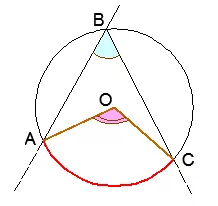 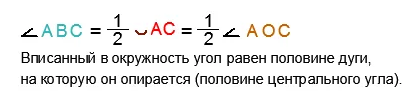 2.Сколько градусов составляет полный круг ?   Полный круг составляет 3600.слушает информацию;отвечает на поставленные вопросы;формативное учебник:с.137;презентация,слайд 2;Середина урока(30 мин)Объяснение нового материала.Определение.Многоугольник называется вписанным в окружность, если  все его вершины лежат на этой окружности (рис.1).Определение.Многоугольник называется описанным около окружности, если все его стороны касаются этой окружности (рис.2).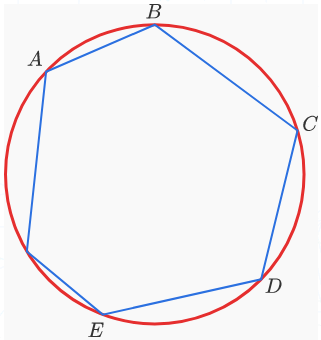 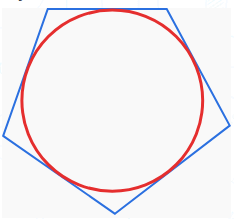 Рис.1                                            Рис.2Проблемная ситуация:из курса геометрии 8 класса вы знаете, что вокруг любого треугольника можно описать окружность, а также в любой треугольник можно вписать окружность.Возникает вопрос: можно ли описать окружность вокруг выпуклого четырехугольника и вписать окружность в четырехугольник ? Оказывается, не в любой выпуклый четырехугольник можно вписать окружность и описать окружность вокруг выпуклого четырехугольника можно не всегда.В каких случаях это возможно? На эти вопросы ответы мы находим в следующих теоремах.Теорема 2.Сумма противоположных углов вписанного четырёхугольника равна 1800.Доказательство: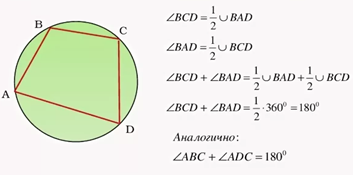 что и требовалось доказать.Работа с учебником: с.139, прочитать теорему 3.Закрепление учебного материала.Научимся применять новые знания на практике.Обучающая самостоятельная работа (работа в группах).Тестовые задания:1. Найди градусные значения следующих углов: ∠M, ∠N.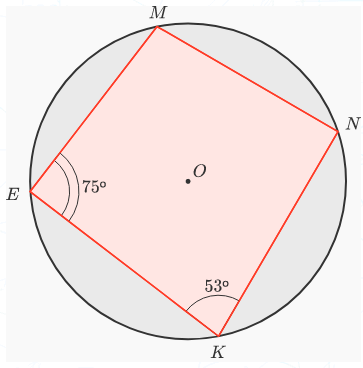 А) 1050; 1270B) 860; 1120С) 450; 570D) 1230;13002. Определи значения углов α, β и γ.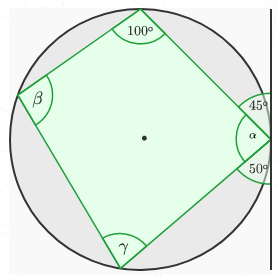 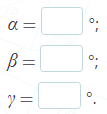 Фронтально разобрать решение задачи: № 4.42(1)выполняет рисунки;записывает формулировку теоремы 2;участвует в доказательстве теоремы 2, отвечает на поставленные вопросы учителя;читает теорему 3;выполняет задание в группе постоянного состава;записывает решение задачи;формативноеучебник:с.137-139;презентация, слайд 3слайд 4слайд 5Середина урокаРабота учащихся с  ООПИндивидуальное задание.1.Найди градусные значения следующих углов: ∠А, ∠D (рис.3)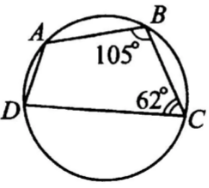          Рис.3                                                                        Рис.42. Найди градусные значения следующих углов: ∠С, ∠D (рис.4)выполняет задание по готовому чертежу, записывает решение;формативноекарточкиКонец урока(5 мин)Подведение итогов урока.Рефлексия.Сегодня на уроке я узнал (а) ………….Задание на дом:с.138-139(знать основные понятия), №4.41., №4.42.(2)формулирует свойство вписанного четырёхугольника в окружность;записывает задание на дом.формативное